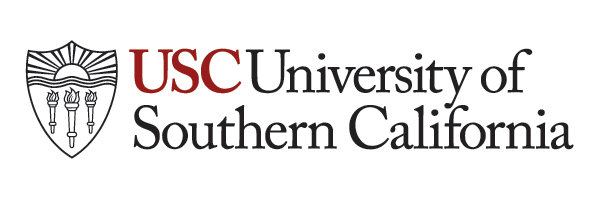 COMM 322: Argumentation and AdvocacyProfessor: Carlos Godoy, PhD, Esq. ANN 405 Office Hours: Tues/Thurs (2-3) or by Appt.Telephone: (909) 576-1884E-mail: cgodoy@usc.edu Objectives:To understand the nature, functions, forms and contexts of argumentation as a communication eventTo understand the history and evolution of argumentation theoriesTo develop your ability to critically analyze and evaluate the arguments of othersTo develop your ability to construct and present sound argumentsWebsite:There is a course website at blackboard.usc.edu. All students enrolled in this course have access to the website through their USC username and password. This website is an official place for posting information relevant to the class, such as announcements, assignments, grades, lecture materials, and so on. Readings:Thomas A. Hollihan and Kevin T. Baaske, Arguments and Arguing: The Products and Process of Human Decision Making. (3rd ed.; Waveland Press, 2016) Los Angeles Times, daily [RECOMMENDED]Other readings as assignedReadings are assigned to enhance our understanding of argumentation theory and practice as well as to stimulate class discussion. All readings are required unless indicated otherwise. Readings will come primarily from the textbook. In some cases supplementary readings will be distributed via Blackboard or in class as handouts. Readings should be completed before class on the day assigned, and I expect you to bring your book and/or article(s) to every class session. Lectures will not cover all portions of the assigned readings and may cover additional materials not in the assigned readings; nonetheless, you are responsible for all materials, both in the readings and from lectures.Assignments: Detailed instructions for all assignments will be provided in due course.Grading: Participation 5%One Minute Speech 5%Presidential Debate Analysis 5%Midterm Exam 35% In-Class Debates (2)15% & 15%Final Exam 35%All assignments must be the original work of the student and cannot have been used previously or concurrently in any other course. All assignments must be turned in to pass the course.**Debate Topic:This semester, we will be researching and debating a current hot issue: “Resolved: That the Federal Government should significantly strengthen control of firearms and/or ammunition in the United States.”Participation and Attendance:Argumentation is a process of give-and-take. While the process of arguing involves disagreement, it need not–and should not–be disagreeable. Being a good arguer is not synonymous with being argumentative or quarrelsome. On the contrary, an effective arguer is open-minded, a good listener, respectful of the opinions of others, and able to fashion arguments in a way that others will find reasonable. Thus, it is very important that you be present and prepared to participate appropriately in each class not only as an advocate but also as an audience. The best policy is to always T.H.I.N.K. before you speak by ensuring that your comment is: Thoughtful, Helpful, Interesting, Necessary, Kind.Tentative Daily Schedule:Aug 23: Introductions: Course, Instructor, and Students. Communication as a tool to persuade and prevent conflict. The Nature of Human Nature, Desert Survival Group Cooperation Exercise, Rokeach Value Survey: Why values matterAug 25: Rhetorical Approaches: Aristotle (E.M. Griffin, Chapter 21 Blackboard Reading; Hollihan, Chapter 1) MLK I Have a Dream Speech Analysis -AristotleAug 30: Rhetorical Approaches: Burke (E.M. Griffin, Chapter 22 Blackboard Reading; Hollihan, Chapter 4) Malcolm X Bullet or the Ballot speech analysis -BurkeSept 1: Rhetorical Approaches: Fisher’s The Narrative Paradigm (E.M. Griffin, Chapter 23 Blackboard Reading; Hollihan Chapter 2) Three Little PigsSept 6: Advocacy: Obama/Putin Syrian Intervention speech analysis from the perspective of Fisher, Aristotle, & Burke, Republican Presidential Primary Debate Analysis: The Trump FactorSept 8: Interpersonal Debate Exercises: Hot Air Balloon Debates, If I Ruled the World, and I Couldn’t Disagree MoreSept 13: How best to persuade someone (Cialdini-Influence Blackboard Reading)
Sept 15: Persuasive Message Construction and Presentation Strategies continued….Sept 20: Toulmin Method & Types of Argument (Hollihan, Chapter 3, Chapter 6) (Toulmin Exercise Handout)Sept 22: The Grounds of Argument. READ: Chapter 7; VIEW: “An Inconvenient Truth” Global warming Speech Assignment (data collection/warrants/claims/grounds) Building an argument. One Minute Global Warming Speech AssignmentSept 27: The Language of Argument. READ: Chapter 4. VIEW: “Cool It” Anti-Global Warming First Presidential Debate Analysis –Clinton vs. TrumpSept 29: Students give One Minute Speeches using the Toulmin Method/Political Argument (Hollihan, Chapter 12 Oct 4: Introducing Gun Control Ted Nugent & Piers Morgan Debate AnalysisOct 6: Wayne La Pierre & President Obama Speech Analysis,Oct 11: Second Presidential Debate Analysis-Clinton vs. Trump, reaction paper evaluations of the candidate performances due; Lightening Debates (Participation Grade)Oct 13: Midterm Review & Study Guide HandoutOct 18: MidtermOct 20: Final Presidential Debate Analysis; Political & Public Policy Argumentation (Hollihan, Chapter 5 & Chapter 10)Oct 25: John Oliver Guns in America Oct 27: Legal Issues with regard to gun control: Heller & Lopez Supreme Court Cases –Researching Policy Propositions (Hollihan, Chapter 8)Nov 1: Team Assignments/Scheduling, Assemble Teams to work on Affirmative BriefsNov 3: The Great Debaters Film – Nov 8:  Assemble Groups to work on negative briefsNov 10: Affirmative Brief Meetings (3 minute Affirmative Policy Debate Speech due and rehearsed)Nov 15: Negative Brief Meetings (3 minute Negative Policy Debate Speech due and rehearsed)Nov 17: DebatesNov 22: Debates	Thanksgiving Break Nov 23rd-Nov 27th Nov 29th: Debates Dec 1: Debate Final Championship Rounds and Last day of class; Teammate Assessments Due; Final Debate Policy Briefs Due Dec 14th, Wrap UpFinal Exam Dec Class Section December 8th 11 a.m-1p.m. Class Sections 11am and 12:30pm December 13th 11am-1pmWELCOME TO THE CLASS!